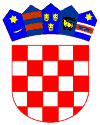 REPUBLIKA HRVATSKAOSJEČKO-BARANJSKA ŽUPANIJAOPĆINA VLADISLAVCIJedinstveni upravni odjelKLASA: 920-11/20-01/06URBROJ: 2158/07-03-20-04Vladislavci, 27. svibnja  2020. Obavještavaju se poljoprivredna gospodarstva, pravne i fizičke osobe koje su pretrpjele štetu djelovanjem nepovoljnih  vremenskih uvjeta –mraza na području Općine Vladislavci, da je Župan Osječko-baranjske županije dana  26.05.2020. proglasio prirodnu nepogodu mraz.Obavještavamo sve osobe (fizičke i pravne) koje imaju oštećenja na poljoprivrednoj proizvodnji  uzrokovanu nepovoljnim vremenskim uvjetima – mrazom da svoju štetu mogu prijaviti Općinskom povjerenstvu za procjenu šteta Općine Vladislavci. Prijava štete se dostavlja u Jedinstveni upravni odjel Općine Vladislavci svakim radnim danom u vremenu od 7,00 do 15,00 satii to zaključno do 03.lipnja 2020. (naknadna prijava nije moguća).Uz prijavu štete je potrebno dostaviti dokaz o vlasništvu ili korištenju – za voćne kulture obavezno broju stabala i vrsti (presliku tablice upisnika ili dr. dokaz o korištenju i broju stabala,  ugovore o zakupu, odnosno vlasničke listove, fotografije učinjene štete ako se posjeduje i sl.), te priloženu izjavu.Obrazac za prijavu štete možete dobiti u Općini Vladislavci ili ga preuzeti ovdje –  Obrazac prijave štete od pridodne nepogode – PN.Ovjerenu prijavu možete dostaviti osobno, poštom, e-mailom (uz naknadu dostavu poštom).Za sve informacije možete se obratit na telefon Jedinstvenog upravnog odjela 391-250.Jedinstveni upravni odjelOpćine Vladislavci